ARIEL 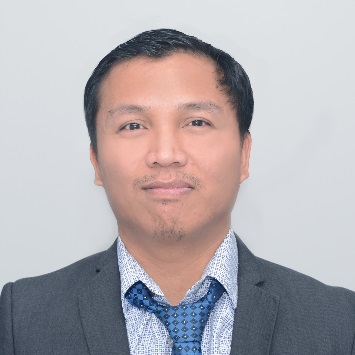 e-mail add:		ARIEL.375407@2freemail.com Position Desired:	MEP COOR.DRAUGHTSMAN / MECH. DRAUGHTSMANPROFESSIONAL QUALIFICATIONS:Total of 11 years U.A.E. and GCC working experience with ability to develop engineeringdesigns, MEP Coordination, HVAC System, Drainage System, Fire Fighting and WaterSupply.WORK HISTORY:DEC DYNAMIC ENGINEERING CONSULTANTS MEDIA CITY, DUBAI, U.A.EDESIGNATION: 	MECHANICAL DRAFTSMANDURATION:		DECEMBER 2014 TO PRESENTDUTIES & RESPONSIBILITIES:Prepares design drawing for VAC system (Chilled Water Piping and Ducting), Drainage system,Cold and Hot Water Supply.Prepares coordination for False Ceiling, Lightning, Sprinklers and VAC Air Terminal.Prepares detailed sections and schematic riser diagram for chilled water piping, refrigerant piping, drainage system, Fresh Air and Exhaust Air Ventilation, staircase pressurization, smoke extract and lobby pressurization & LPG.Prepares schematic diagram for water supply and fire fighting system.DUBARCH ARCHITECTS AND ENGINEERS, EMIRATES TOWER, DUBAI U.A.EDESIGNATION: 	MEP DRAUGHTSMANDURATION: 		JUNE 2012 to DECEMBER 2014DUTIES & RESPONSIBILITIES:Prepares MEP design drawing for HVAC (Chilled Water Piping, Refrigerant Piping andDucting), Drainage, Cold and Hot Water Supply, Fire Fighting System, LPG Gas, Swimming pool Layout, Electrical (Lightning, Telephone, Intercom, SMATV,CCTV, Fire Alarm & Emergency Lighting, Voice Evacuation, Building Management System and Power Layout).Prepares coordination for False Ceiling, Lightning, Sprinklers and VAC Air Terminal.Prepares detailed sections and schematic riser diagram for chilled water piping, refrigerant piping, drainage system, Fresh Air and Exhaust Air Ventilation, staircase pressurization, smoke extract and lobby pressurization, LPG & Swimming pool.Prepares schematic diagram for water supply and fire fighting system.Prepares detailed sections and schematic riser diagram for Fire alarm, Emergency, Voice Evacuation, Telephone, Intercom, SMATV, CCTV, BMS and Power Riser Diagram.Prepares detailed sections for the electrical requirements in LV Room, Electrical Room Layout, Substation and RMU for the approval of municipality.Prepares detailed sections for Telephone Room for the approval of ETISALAT.AL SHAFAR ELECTROMECHANICAL ENGINEERING CO. L.L.COud Metha Karama, DUBAI U.A.EDESIGNATION: 	MECHANICAL DRAUGHTSMANDURATION: 		APRIL 2009 to JUNE 2012DUTIES & RESPONSIBILITIES:Prepares coordination drawing for VAC system (Chilled Water Piping and Ducting), Drainage system, Cold and Hot Water Supply, Fire Fighting system (Sprinklers)Prepares coordination for False Ceiling, Lightning, Sprinklers and VAC Air Terminal.Prepares design shop drawing for VAC, Chilled Water System i.e. ducting & piping layout, DX System i.e Package Type, Ducted Split, Cassettes type and Decorative Split AC’s, VRV System(Variable Refrigerant Volume).Prepares detailed sections and schematic riser diagram for chilled water piping, refrigerant piping, cold and hot water system, drainage system, pressurization fan, smoke exhaust and extract fan.Prepares schematic diagram for water supply and fire fighting system.Prepares construction shop drawing as per actual site condition due to obstruct or addition to revision.Prepares construction builders work for site peoplePrepare As‐Built Drawings before turn over to Consultants for site inspection and to theowner.Coordinate with MEP Consultants for site inspection.SOLICO MEP Contracting LTD. LLC Dubai U.A.EDESIGNATION: 	MECHANICAL DRAUGHTSMANDURATION: 		JULY 2006 to APRIL 2009DUTIES & RESPONSIBILITIES:Prepares coordination drawing for VAC system (Chilled Water Piping and Ducting), Drainage system, Cold and Hot Water Supply, Fire Fighting system (Sprinklers)Prepares coordination for False Ceiling, Lightning, Sprinklers and VAC Air Terminal.Prepares design shop drawing for VAC, Chilled Water System i.e. ducting & piping layout, DX System i.e Package Type, Ducted Split, Cassettes type and Decorative Split AC’s, VRV System(Variable Refrigerant Volume).Prepares detailed sections and schematic riser diagram for chilled water piping, refrigerant piping, cold and hot water system, drainage system, pressurization fan, smoke exhaust and extract fan.Prepares schematic diagram for water supply and fire fighting system.Prepares construction shop drawing as per actual site condition due to obstruct or addition to revision.Prepares construction builders work for site people and As Built Drawings.TECHSKILLS Phillippines Inc.3rd Floor BSOMAR Marketing Bldg.No. 14 Mc Arthur Highway, Dagupan City Philippines.DESIGNATION: 	DRAUGHTSMANDURATION: 		JANUARY 2006 to MAY 2006DUTIES & RESPONSIBILITIES:Prepares Drafting test for new enrollees.RELEVANT SKILLS AND EXPERIENCED:Knowledgeable in AUTOCAD 2000‐2017 Latest Version.Knowledgeable in BIM software Bentley AECOsimbuilding designer v8i.Knowledgeable in BIM software Autodesk Revit 2016.Knowledgeable in Auto Lisp Program in AUTOCAD.Knowledgeable in various computer programs such as Microsoft Word, Excel, Power point, Outlook, Design Web Format & Adobe Acrobat.EDUCATIONAL ATTAINMENT:Bachelor of Science in Electronics & Communication EngineeringVirgin Milagrosa University City Philippines (2002‐2005)COMPUTRONIXS COLLEGE, Dagupan City Pangasinan, Philippines (2000‐2002)Secondary Education, St. Charles Academy, San Carlos City, Pangasinan Philippines (1996‐2000)PERSONAL DATA:Birth: December 16, 1983Age: 33 years oldGender: MaleCitizenship: FilipinoPlace of birth: Tebag San Carlos City Pangasinan, PhilippinesDialect Fluently Spoken: English & TagalogREFERENCES:Available upon request.